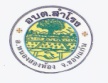 ประกาศองค์การบริหารส่วนตำบลสำโรงอำเภอหนองสองห้อง   จังหวัดขอนแก่นเรื่อง  การยื่นแบบแสดงรายการชำระภาษีและค่าธรรมเนียม  ประจำปี  2559     ภาษีโรงเรือนและที่ดิน*กำหนดยื่นแบบแสดงรายการทรัพย์สิน  (ภ.ร.ด.2)  ตั้งแต่เดือนมกราคม-กุมภาพันธ์ 2559 * ชำระภาษีภายใน  30  วันนับจากวันที่ได้รับแจ้งการประเมิน(ภ.ร.ด.  8)        ค่าธรรมเนียม  กำหนดยื่นคำขอ          ติดต่อยื่นแบบฯ     ชำระภาษีและ         องค์การบริหารส่วนตำบลสำโรงภาษีบำรุงท้องที่  *กำหนดยื่นแบบแสดงรายการที่ดิน (ภบท.5)  ตั้งแต่บัดนี้ –มกราคม 2559  * ชำระภาษีตั้งแต่   เดือนมกราคม – เมษายน 2559ใบอนุญาต      หรือต่อใบอนุญาตค่าธรรมเนียม   ได้ที่งานจัดเก็บรายได้ในวันและเวลาราชการโทรศัพท์                  ภาษีป้าย   * กำหนดยื่นแบบแสดงรายการ         ทรัพย์สิน  (ภ.ป.1)  ตั้งแต่เดือน      มกราคม-มีนาคม 2559   * ชำระภาษีภายใน  15  วัน     นับจากวันที่ได้รับแจ้งการประเมิน     (ภ.ป.  3)ได้ตั้งแต่บัดนี้  เป็นต้นไปส่วนการคลัง043-210292